Summer holiday homeworkClass -8thSubject - MATHSQ.1 a)-5/4 +___=-1. b)3/4+___=0 Q.2 Reciprocal of a is_____ Q.3 What is the product of a)7/8×-4/21 b) -7/8 ×3/21 Q.4 Find two rational numbers between-3 and 3 and for 0 and 1. Q.5 What is the additive inverse of 3/5? Q.6 what is multiplicative identity for rational numbers. Q.7 Represent the following rational numbers on number line. a)3/10 b)7/8 c)21/7 Q.8 multiply the number 29/2 with negative of itself. Q.9 if you subtract 1/8 from the number and multiply by ¼.you get 1/16 .what is the number. Q.10 If the product of two rational numbers is-28/81.one number is -2/3 what is other. Q.11 3/7+(6/11)+(-8/21)+5/22 b)3/8+(-6/5)+5/9+(-8/27) Q.12 Find the additive inverse of a)-7/19 b)8/17 Q.13 Write the national number equivalent to 9/10 having 90 as numerator. Q.14 Verify that –(-x)= x for a)-7/19 b) -13/17 Q.15 Find the greater of the two -12/5 and 4/9 Q.16 Write 2/3,-4/9,11/12 in descending order. Q.17 What should be added to -16/3 to make it 1/ 9. Q.18 What should be substrate from 5/8 to make it -1. Q.19 Write the properties of rational number. Q.20 Solve the following equation a)x+17+3/4 x=9x+1/5 x+7 b)4x+9/4=8x+7/3 c)3y+9/7=5y+7/12. d) .5x = 2×(.45x+9)SUBJECT-ENGLISH(I)Reading comprehensionHow the camel got his humpChildren at workThe selfish giantThe best Christmas present in the worldThe tsunamiGlimpses of the past(II)WritingNotice writing Lost /Found Notice about speech competitionLetter to friend inviting him on your birthdayApplication to principal for full fee concessionStory writing-The thirsty crowThe lion and the mouseGreedy dog(III)Grammarwrite 50 three forms of the verb and learn by heartLearn poem- The Ant and The cricket(IV) Group of twenty(G-20)Reading and understanding Questions based on reading comprehension sent in PDF for (VI-VIII) classes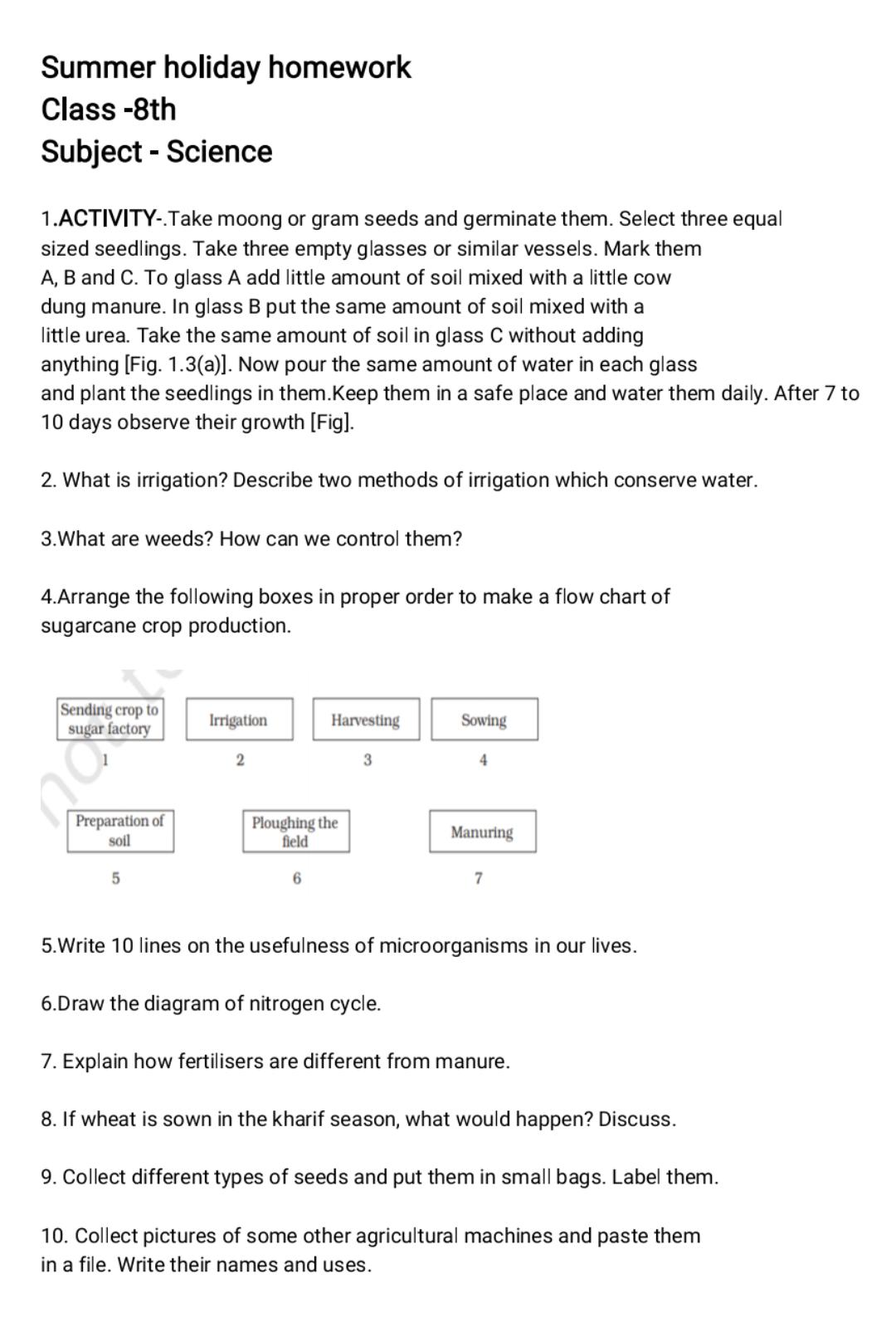 SUBJECT- SANSKRIT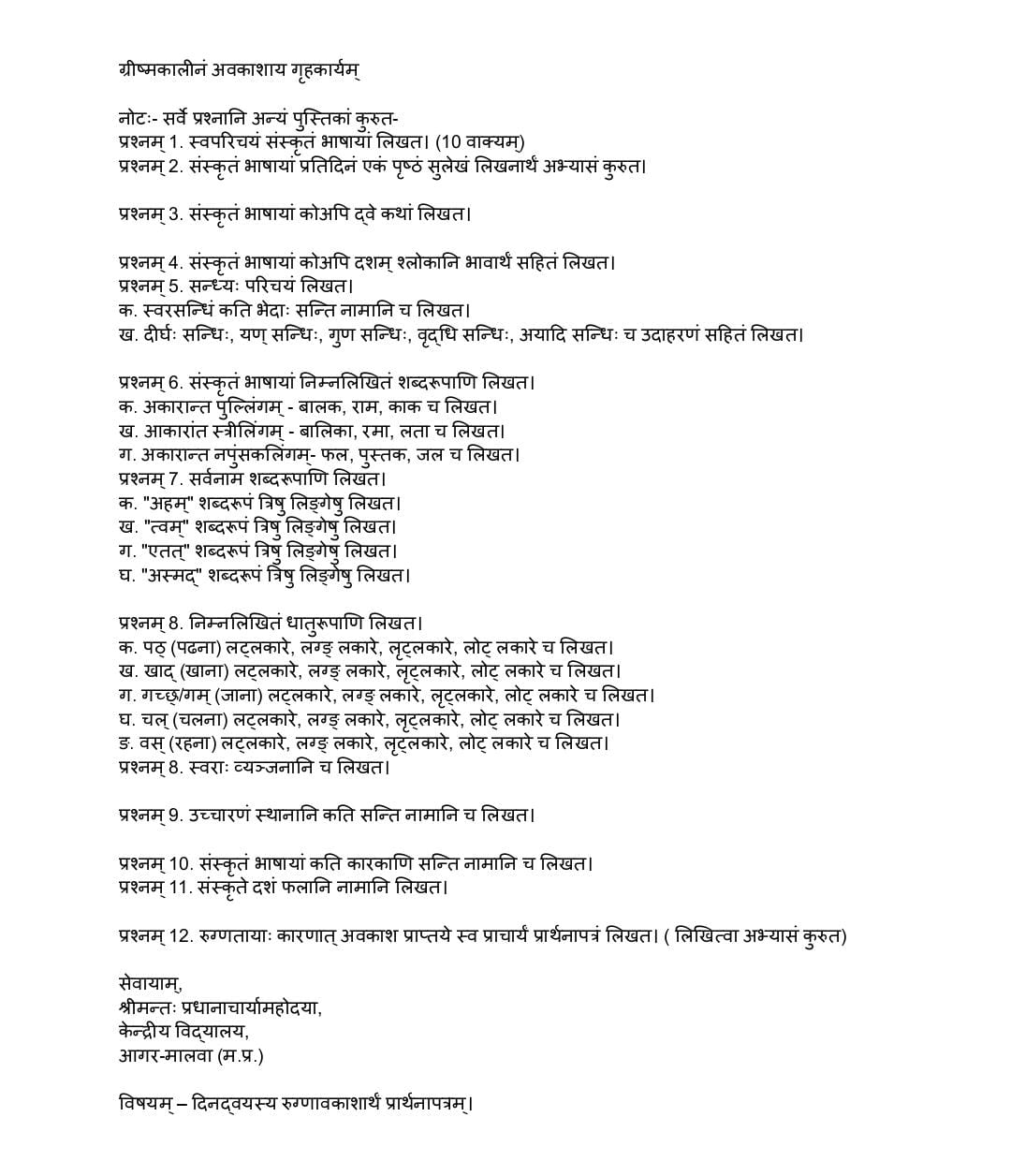 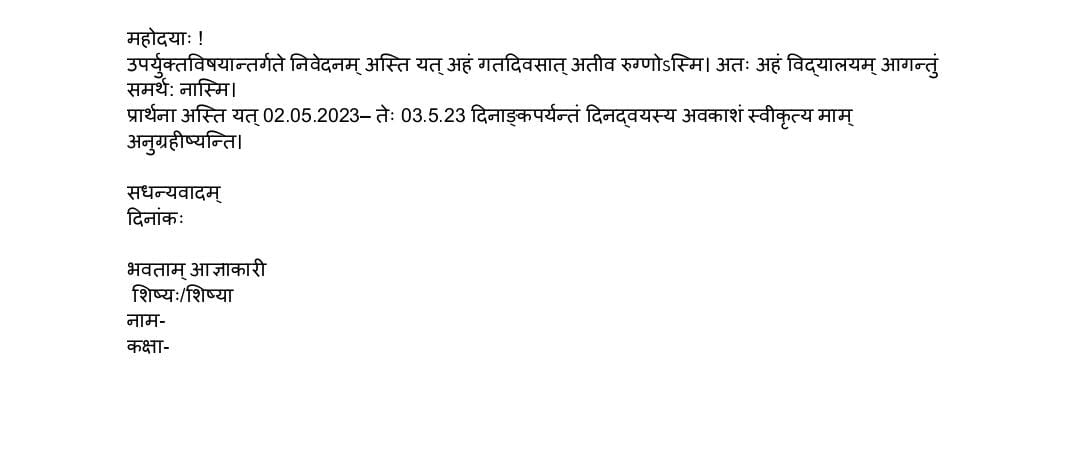 SUBJECT-SOCIAL SCIENCEHistory: Prepare Summary and textbook exercise of Chapter-3Geography: Write the summary of Chapter-3 Civics: Prepare a note on fundamental rights given in Indian Constitution Map Work- Show the following on a map of IndiaChennaiSrinagarArabian SeaBay of BengalIndian Ocean